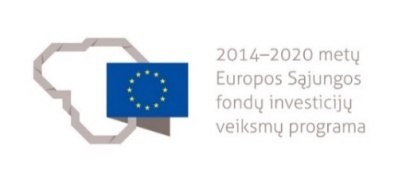 NEFORMALIOJO PROFESINIO MOKYMO PROGRAMA1. PROGRAMOS APIBŪDINIMAS1.1. Programos pavadinimas lietuvių kalba1.2. Programos valstybinis kodas(suteikiamas įregistravus programą)1.3. Švietimo sritis1.4. Švietimo posritis / posričiai1.5. Programos apimtis mokymosi kreditais1.6. Programos apimtis akademinėmis valandomis kontaktiniam darbui, jų pasiskirstymas teoriniam ir praktiniam mokymui1.7. Minimalūs reikalavimai, norint mokytis pagal programą (jeigu nustatyta)1.8. Programoje įgyjamos ar tobulinamos kompetencijos1.9. Papildomi reikalavimai mokymą pagal programą užsakančios ir (ar) mokymą finansuojančios institucijos2. PROGRAMOS TURINYS3. MODULIŲ APRAŠAIModulio pavadinimas – „Dekoratyvinių augalų priežiūra“__________________________Programa parengta įgyvendinant Projektą „Suaugusiųjų švietimo sistemos plėtra suteikiant besimokantiems asmenims bendrąsias ir pagrindines kompetencijas“ Nr. 09.4.2-ESFA-V-715-01-0002Dekoratyvinių želdinių priežiūros neformaliojo profesinio mokymo programaN21081102Žemės ūkisAugalininkystė ir gyvulininkystė590 akademinių valandų kontaktiniam darbui, iš kurių 27 akademinės valandos skiriama teoriniam mokymui, 63 akademinės valandos – praktiniam mokymui.Pradinis išsilavinimasKompetencijos pavadinimasKvalifikacijos pavadinimas, lygis pagal Lietuvos kvalifikacijų sandarą, jos valstybinis kodasProfesinio standarto pavadinimas, jo valstybinis kodasFormuoti dekoratyvinius augalus.Dekoratyvinio apželdinimo darbuotojo padėjėjas, LTKS IIŽemės ūkio, miškininkystės, žuvininkystės, veterinarinės veiklos ir maisto produktų gamybos sektoriaus profesinis standartas, PSA01Prižiūrėti želdinius.Dekoratyvinio apželdinimo darbuotojo padėjėjas, LTKS IIŽemės ūkio, miškininkystės, žuvininkystės, veterinarinės veiklos ir maisto produktų gamybos sektoriaus profesinis standartas, PSA01Auginti ir prižiūrėti interjero augalusDekoratyvinio apželdinimo darbuotojo padėjėjas, LTKS IIŽemės ūkio, miškininkystės, žuvininkystės, veterinarinės veiklos ir maisto produktų gamybos sektoriaus profesinis standartas, PSA01Jei asmens mokymas yra finansuojamas iš Užimtumo fondo lėšų, asmeniui, baigusiam programą yra būtinas įgytų kompetencijų vertinimas.Modulio pavadinimas (valstybinis kodas)Modulio LTKS lygisKompetencija(-os)Kompetencijos(-jų) pasiekimą nurodantys mokymosi rezultataiModulio apimtis mokymosi kreditaisAkademinės valandos kontaktiniam darbuiAkademinės valandos kontaktiniam darbuiAkademinės valandos kontaktiniam darbuiModulio pavadinimas (valstybinis kodas)Modulio LTKS lygisKompetencija(-os)Kompetencijos(-jų) pasiekimą nurodantys mokymosi rezultataiModulio apimtis mokymosi kreditaisTeoriniam mokymuiPraktiniam mokymuiIš visoDekoratyvinių augalų priežiūraIIFormuoti dekoratyvinius augalus.Pažinti dekoratyvinius augalus. Parinkti dekoratyvinių augalų genėjimo įrankius ir priemones. Formuoti dekoratyvinius medžius ir krūmus.5276390Dekoratyvinių augalų priežiūraIIPrižiūrėti želdinius.Apibūdinti pagrindinius želdinių priežiūros ir teritorijos tvarkymo darbus. Genėti ir formuoti augalus.Naudoti apsaugos nuo augalų kenkėjų, ligų ir piktžolių naikinimo priemones.Paruošti želdinius žiemoti.Tvarkyti teritoriją.5276390Dekoratyvinių augalų priežiūraIIAuginti ir prižiūrėti interjero augalus.Pažinti interjero augalus.Dauginti ir auginti interjero augalus.Atlikti interjero augalų priežiūros darbus.5276390Valstybinis kodasModulio LTKS lygisIIIIIIIIIIApimtis mokymosi kreditais55555Asmens pasirengimo mokytis modulyje reikalavimai (jei taikoma)Pradinis išsilavinimasPradinis išsilavinimasPradinis išsilavinimasPradinis išsilavinimasPradinis išsilavinimasKompetencijosMokymosi rezultataiRekomenduojamas turinys mokymosi rezultatams pasiektiAkademinės valandos kontaktiniam darbuiAkademinės valandos kontaktiniam darbuiAkademinės valandos kontaktiniam darbuiKompetencijosMokymosi rezultataiRekomenduojamas turinys mokymosi rezultatams pasiektiTeoriniam mokymuiPraktiniam mokymuiIš viso1. Formuoti dekoratyvinius augalus.1.1. Pažinti dekoratyvinius augalus.Tema. Dekoratyviniai augalai, tinkami formavimuiFormavimui tinkamų dekoratyvinių augalų pažinimasSkirtingų dekoratyvinių augalų atsparumas formavimui1231. Formuoti dekoratyvinius augalus.1.1. Pažinti dekoratyvinius augalus.Tema. Dekoratyviniai augalai, tinkami genėjimuiGenėjimui tinkamų dekoratyvinių augalų pažinimasSkirtingų dekoratyvinių augalų atsparumas genėjimui1	231. Formuoti dekoratyvinius augalus.1.2. Parinkti dekoratyvinių augalų genėjimo įrankius ir priemones.Tema. Dekoratyvinių augalų genėjimo įrankiaiDekoratyvinių augalų genėjimui skirti rankiniai įrankiaiDekoratyvinių augalų rankinių genėjimo įrankių parinkimas, saugus naudojimas ir priežiūra1231. Formuoti dekoratyvinius augalus.1.2. Parinkti dekoratyvinių augalų genėjimo įrankius ir priemones.Tema. Dekoratyvinių augalų priežiūros po genėjimo priemonėsPriemonės, skirtos augalų priežiūrai po genėjimoDekoratyvinių augalų priežiūros po genėjimo priemonių parinkimas, naudojimas 1231. Formuoti dekoratyvinius augalus.1.3. Formuoti dekoratyvinius medžius ir krūmus.Tema. Dekoratyvinių medžių formavimasDekoratyvinių medžių formavimo ir genėjimo įrankiai ir laikasDekoratyvinių spygliuočių ir lapuočių  medžių genėjimas ir formavimas2461. Formuoti dekoratyvinius augalus.1.3. Formuoti dekoratyvinius medžius ir krūmus.Tema. Dekoratyvinių krūmų formavimasDekoratyvinių krūmų formavimo ir genėjimo įrankiai ir laikasDekoratyvinių krūmų genėjimas ir formavimas2462. Prižiūrėti želdinius.2.1. Apibūdinti pagrindinius želdinių priežiūros ir teritorijos tvarkymo darbus.Tema. Pagrindiniai želdinių priežiūros darbaiŽeldinių priežiūros darbai ir jiems keliami reikalavimaiŽeldinių priežiūros darbų eiliškumas ir sezoniškumas1232. Prižiūrėti želdinius.2.1. Apibūdinti pagrindinius želdinių priežiūros ir teritorijos tvarkymo darbus.Tema. Pagrindiniai teritorijos tvarkymo darbaiTeritorijos tvarkymo darbai ir jiems keliami reikalavimaiŽeldinių tvarkymo darbų eiliškumas pagal sezoniškumą1232. Prižiūrėti želdinius.2.2. Genėti ir formuoti augalus.Tema. Želdinių genėjimo ir formavimo būdaiFormuojamasis medžių ir krūmų genėjimasPrižiūrimasis medžių ir krūmų genėjimas ir formavimasAtnaujinamasis medžių ir krūmų genėjimas ir formavimas2352. Prižiūrėti želdinius.2.2. Genėti ir formuoti augalus.Tema. Reikalavimai želdinių formavimuiReikalavimai medžių ir krūmų genėjimuiGyvatvorių genėjimo ir formavimo ypatumaiVijoklinių ir žolinių augalų genėjimo ypatumai0,511,52. Prižiūrėti želdinius.2.2. Genėti ir formuoti augalus.Tema. Gyvatvorių genėjimas ir formavimasGyvatvorių genėjimas ir formavimas, laikantis saugos darbe ir kokybės reikalavimųDarbo vietos, įrankių ir priemonių sutvarkymas2462. Prižiūrėti želdinius.2.3.Naudoti apsaugos nuo augalų kenkėjų, ligų ir piktžolių naikinimo priemones.Tema. Mechaniniam apsaugos nuo augalų kenkėjų, ligų ir piktžolių būdui naudojami įrankiai ir priemonėsApsaugos nuo kenkėjų, ligų ir piktžolių priemonės ir jų naudojimo ypatumaiMechaniniam augalų kenkėjų, ligų ir piktžolių naikinimui naudojami rankiniai įrankiai0,522,52. Prižiūrėti želdinius.2.3.Naudoti apsaugos nuo augalų kenkėjų, ligų ir piktžolių naikinimo priemones.Tema. Cheminiam apsaugos nuo augalų kenkėjų, ligų ir piktžolių būdui naudojami įrankiai ir priemonėsCheminiam augalų kenkėjų, ligų ir piktžolių naikinimui naudojamos medžiagosCheminių augalų priežiūros priemonių poveikis sveikatai0,522,52. Prižiūrėti želdinius.2.3.Naudoti apsaugos nuo augalų kenkėjų, ligų ir piktžolių naikinimo priemones.Tema. Mechaninis ir cheminis augalų kenkėjų, ligų ir piktžolių naikinimasMechaninis ir cheminis augalų kenkėjų naikinimasMechaninis ir cheminis augalų ligų naikinimasMechaninis ir cheminis piktžolių naikinimasDarbo vietos, įrankių ir priemonių sutvarkymas2462. Prižiūrėti želdinius.2.3.Naudoti apsaugos nuo augalų kenkėjų, ligų ir piktžolių naikinimo priemones.Tema. Biologinė augalų apsaugaBiologinis augalų apsaugos metodasBiologinės apsaugos priemonėsBiologinės kilmės apsaugos produktų naudojimas0,511,52. Prižiūrėti želdinius.2.4. Paruošti želdinius žiemoti.Tema. Lauke žiemojantys ir nežiemojantys augalaiLauke nežiemojantys augalai ir jų pažinimas.Lauke žiemojantys augalai ir jų pažinimas0,522,52. Prižiūrėti želdinius.2.4. Paruošti želdinius žiemoti.Tema. Lauke žiemojančių augalų paruošimas žiemotiĮrankiai, inventorius ir priemonės lauke žiemojančių augalų mulčiavimui, genėjimui, aprišimui ir paruošimui žiemotiLauke žiemojančių augalų mulčiavimas, genėjimas, aprišimas ir paruošimas žiemojimuiDarbo vietos, įrankių ir priemonių sutvarkymas0,522,52. Prižiūrėti želdinius.2.4. Paruošti želdinius žiemoti.Tema. Lauke nežiemojančių augalų paruošimas žiemotiĮrankiai, inventorius ir priemonės nežiemojančių augalų iškasimui ir paruošimui sandėliuotiLauke nežiemojančių augalų iškasimas, paruošimas žiemojimui ir sandėliavimas0,511,52. Prižiūrėti želdinius.2.5. Tvarkyti teritoriją.Tema. Teritorijos tvarkymo darbaiVejos pjovimas ir tam keliami reikalavimaiTakų, aikštelių ir kitos teritorijos aplinkos tvarkymas ir tam keliami reikalavimaiAugalinių atliekų surinkimas ir kompostavimas ir tam keliami reikalavimaiSniego valymas ir takų paruošimas žiemą ir tam keliami reikalavimai0,533,53.Auginti ir prižiūrėti interjero augalus.3.1.Pažinti interjero augalus.Tema. Interjero augalų pažinimasAugalų naudojamų interjero kompozicijoms, asortimentasVazonuose auginami augalai ir jų pritaikymas interjere.1233.Auginti ir prižiūrėti interjero augalus.3.1.Pažinti interjero augalus.Tema. Interjero augalų augimo sąlygosŠviesaTemperatūra, žiemojimasVanduoOras, oro drėgmėMaisto medžiagos (makroelementai ir mikroelementai)1343.Auginti ir prižiūrėti interjero augalus.3.2. Dauginti ir auginti interjero augalus.Tema. Interjero augalų dauginimas ir persodinimas Vegetatyvinis interjero augalų dauginimasSodinimas, persodinimas1343.Auginti ir prižiūrėti interjero augalus.3.2. Dauginti ir auginti interjero augalus.Tema. Žemės mišiniai ir substratai interjero augalams, jų paruošimasDurpėsKompostasVelėninė, lapinė žemė1343.Auginti ir prižiūrėti interjero augalus.3.3.Atlikti interjero augalų priežiūros darbus.Tema. Interjero augalų priežiūraInterjero augalų tręšimasInterjero augalų laistymasInterjero augalų apsauga nuo ligų ir kenkėjų2463.Auginti ir prižiūrėti interjero augalus.3.3.Atlikti interjero augalų priežiūros darbus.Tema. Interjero augalų genėjimas ir formavimasInterjero augalų genėjimasInterjero augalų formavimas134Mokymosi pasiekimų vertinimo kriterijai Parinkti ir tinkamai naudoti įrankiai ir priemonės augalų priežiūrai, formavimui ir genėjimui, aplinkos tvarkymui. Apibūdinti pagrindiniai dekoratyvinių augalų priežiūros ir teritorijos tvarkymo darbai. Laikantis saugos reikalavimų formuoti ir genėti želdiniai. Želdiniai paruošti žiemoti. Tinkamai panaudotos augalų apsaugos nuo kenkėjų, ligų ir piktžolių priemonės. Atlikti interjero augalų priežiūros darbai.Dėvėti tinkami darbo drabužiai ir avalynė, asmeninės apsaugos priemonės. Atliekant darbus, laikytasi darbuotojų saugos ir sveikatos taisyklių, saugaus darbo, ergonomikos, darbo higienos, gaisrinės saugos, aplinkosaugos reikalavimų. Baigus darbą, nuvalyti įrankiai ir likusios medžiagos sudėtos į jų saugojimo vietą. Veikla atlikta pagal aukštesnės kvalifikacijos darbuotojo pateiktą užduotį ir nurodymus.Parinkti ir tinkamai naudoti įrankiai ir priemonės augalų priežiūrai, formavimui ir genėjimui, aplinkos tvarkymui. Apibūdinti pagrindiniai dekoratyvinių augalų priežiūros ir teritorijos tvarkymo darbai. Laikantis saugos reikalavimų formuoti ir genėti želdiniai. Želdiniai paruošti žiemoti. Tinkamai panaudotos augalų apsaugos nuo kenkėjų, ligų ir piktžolių priemonės. Atlikti interjero augalų priežiūros darbai.Dėvėti tinkami darbo drabužiai ir avalynė, asmeninės apsaugos priemonės. Atliekant darbus, laikytasi darbuotojų saugos ir sveikatos taisyklių, saugaus darbo, ergonomikos, darbo higienos, gaisrinės saugos, aplinkosaugos reikalavimų. Baigus darbą, nuvalyti įrankiai ir likusios medžiagos sudėtos į jų saugojimo vietą. Veikla atlikta pagal aukštesnės kvalifikacijos darbuotojo pateiktą užduotį ir nurodymus.Parinkti ir tinkamai naudoti įrankiai ir priemonės augalų priežiūrai, formavimui ir genėjimui, aplinkos tvarkymui. Apibūdinti pagrindiniai dekoratyvinių augalų priežiūros ir teritorijos tvarkymo darbai. Laikantis saugos reikalavimų formuoti ir genėti želdiniai. Želdiniai paruošti žiemoti. Tinkamai panaudotos augalų apsaugos nuo kenkėjų, ligų ir piktžolių priemonės. Atlikti interjero augalų priežiūros darbai.Dėvėti tinkami darbo drabužiai ir avalynė, asmeninės apsaugos priemonės. Atliekant darbus, laikytasi darbuotojų saugos ir sveikatos taisyklių, saugaus darbo, ergonomikos, darbo higienos, gaisrinės saugos, aplinkosaugos reikalavimų. Baigus darbą, nuvalyti įrankiai ir likusios medžiagos sudėtos į jų saugojimo vietą. Veikla atlikta pagal aukštesnės kvalifikacijos darbuotojo pateiktą užduotį ir nurodymus.Parinkti ir tinkamai naudoti įrankiai ir priemonės augalų priežiūrai, formavimui ir genėjimui, aplinkos tvarkymui. Apibūdinti pagrindiniai dekoratyvinių augalų priežiūros ir teritorijos tvarkymo darbai. Laikantis saugos reikalavimų formuoti ir genėti želdiniai. Želdiniai paruošti žiemoti. Tinkamai panaudotos augalų apsaugos nuo kenkėjų, ligų ir piktžolių priemonės. Atlikti interjero augalų priežiūros darbai.Dėvėti tinkami darbo drabužiai ir avalynė, asmeninės apsaugos priemonės. Atliekant darbus, laikytasi darbuotojų saugos ir sveikatos taisyklių, saugaus darbo, ergonomikos, darbo higienos, gaisrinės saugos, aplinkosaugos reikalavimų. Baigus darbą, nuvalyti įrankiai ir likusios medžiagos sudėtos į jų saugojimo vietą. Veikla atlikta pagal aukštesnės kvalifikacijos darbuotojo pateiktą užduotį ir nurodymus.Parinkti ir tinkamai naudoti įrankiai ir priemonės augalų priežiūrai, formavimui ir genėjimui, aplinkos tvarkymui. Apibūdinti pagrindiniai dekoratyvinių augalų priežiūros ir teritorijos tvarkymo darbai. Laikantis saugos reikalavimų formuoti ir genėti želdiniai. Želdiniai paruošti žiemoti. Tinkamai panaudotos augalų apsaugos nuo kenkėjų, ligų ir piktžolių priemonės. Atlikti interjero augalų priežiūros darbai.Dėvėti tinkami darbo drabužiai ir avalynė, asmeninės apsaugos priemonės. Atliekant darbus, laikytasi darbuotojų saugos ir sveikatos taisyklių, saugaus darbo, ergonomikos, darbo higienos, gaisrinės saugos, aplinkosaugos reikalavimų. Baigus darbą, nuvalyti įrankiai ir likusios medžiagos sudėtos į jų saugojimo vietą. Veikla atlikta pagal aukštesnės kvalifikacijos darbuotojo pateiktą užduotį ir nurodymus.Reikalavimai mokymui skirtiems metodiniams ir materialiesiems ištekliamsMokymo(si) medžiaga:Vadovėliai ir kita mokomoji medžiagaKatalogai, plakatai ir kita vaizdinė medžiaga, skirta augalams, gyvatvorių tipams, genėjimo būdams, įrankiams ir kitoms priemonėms pažintiLietuvos Respublikos želdynų įstatymasAtskirųjų želdynų apsaugos ir tvarkymo pavyzdinis reglamentasPriklausomųjų želdynų apsaugos ir tvarkymo pavyzdinis reglamentasMokymo(si) priemonės:Techninės priemonės mokymo(si) medžiagai iliustruoti, vizualizuoti, pristatytiDekoratyvinių augalų priežiūros rankiniai įrankiaiPriemonės augalų priežiūrai po genėjimoĮrankiai ir priemonės teritorijos tvarkymuiAugalų apsaugos nuo kenkėjų, ligų ir piktžolių priemonėsInterjero augalų priežiūros įrankiai ir priemonėsŽemių mišiniai ir substrataiDarbo drabužiai, apavas, asmeninės apsaugos priemonėsMokymo(si) medžiaga:Vadovėliai ir kita mokomoji medžiagaKatalogai, plakatai ir kita vaizdinė medžiaga, skirta augalams, gyvatvorių tipams, genėjimo būdams, įrankiams ir kitoms priemonėms pažintiLietuvos Respublikos želdynų įstatymasAtskirųjų želdynų apsaugos ir tvarkymo pavyzdinis reglamentasPriklausomųjų želdynų apsaugos ir tvarkymo pavyzdinis reglamentasMokymo(si) priemonės:Techninės priemonės mokymo(si) medžiagai iliustruoti, vizualizuoti, pristatytiDekoratyvinių augalų priežiūros rankiniai įrankiaiPriemonės augalų priežiūrai po genėjimoĮrankiai ir priemonės teritorijos tvarkymuiAugalų apsaugos nuo kenkėjų, ligų ir piktžolių priemonėsInterjero augalų priežiūros įrankiai ir priemonėsŽemių mišiniai ir substrataiDarbo drabužiai, apavas, asmeninės apsaugos priemonėsMokymo(si) medžiaga:Vadovėliai ir kita mokomoji medžiagaKatalogai, plakatai ir kita vaizdinė medžiaga, skirta augalams, gyvatvorių tipams, genėjimo būdams, įrankiams ir kitoms priemonėms pažintiLietuvos Respublikos želdynų įstatymasAtskirųjų želdynų apsaugos ir tvarkymo pavyzdinis reglamentasPriklausomųjų želdynų apsaugos ir tvarkymo pavyzdinis reglamentasMokymo(si) priemonės:Techninės priemonės mokymo(si) medžiagai iliustruoti, vizualizuoti, pristatytiDekoratyvinių augalų priežiūros rankiniai įrankiaiPriemonės augalų priežiūrai po genėjimoĮrankiai ir priemonės teritorijos tvarkymuiAugalų apsaugos nuo kenkėjų, ligų ir piktžolių priemonėsInterjero augalų priežiūros įrankiai ir priemonėsŽemių mišiniai ir substrataiDarbo drabužiai, apavas, asmeninės apsaugos priemonėsMokymo(si) medžiaga:Vadovėliai ir kita mokomoji medžiagaKatalogai, plakatai ir kita vaizdinė medžiaga, skirta augalams, gyvatvorių tipams, genėjimo būdams, įrankiams ir kitoms priemonėms pažintiLietuvos Respublikos želdynų įstatymasAtskirųjų želdynų apsaugos ir tvarkymo pavyzdinis reglamentasPriklausomųjų želdynų apsaugos ir tvarkymo pavyzdinis reglamentasMokymo(si) priemonės:Techninės priemonės mokymo(si) medžiagai iliustruoti, vizualizuoti, pristatytiDekoratyvinių augalų priežiūros rankiniai įrankiaiPriemonės augalų priežiūrai po genėjimoĮrankiai ir priemonės teritorijos tvarkymuiAugalų apsaugos nuo kenkėjų, ligų ir piktžolių priemonėsInterjero augalų priežiūros įrankiai ir priemonėsŽemių mišiniai ir substrataiDarbo drabužiai, apavas, asmeninės apsaugos priemonėsMokymo(si) medžiaga:Vadovėliai ir kita mokomoji medžiagaKatalogai, plakatai ir kita vaizdinė medžiaga, skirta augalams, gyvatvorių tipams, genėjimo būdams, įrankiams ir kitoms priemonėms pažintiLietuvos Respublikos želdynų įstatymasAtskirųjų želdynų apsaugos ir tvarkymo pavyzdinis reglamentasPriklausomųjų želdynų apsaugos ir tvarkymo pavyzdinis reglamentasMokymo(si) priemonės:Techninės priemonės mokymo(si) medžiagai iliustruoti, vizualizuoti, pristatytiDekoratyvinių augalų priežiūros rankiniai įrankiaiPriemonės augalų priežiūrai po genėjimoĮrankiai ir priemonės teritorijos tvarkymuiAugalų apsaugos nuo kenkėjų, ligų ir piktžolių priemonėsInterjero augalų priežiūros įrankiai ir priemonėsŽemių mišiniai ir substrataiDarbo drabužiai, apavas, asmeninės apsaugos priemonėsReikalavimai teorinio ir praktinio mokymo vietaiKlasė ar kita mokymui(si) pritaikyta patalpa su techninėmis priemonėmis (kompiuteriu, vaizdo projektoriumi) mokymo(si) medžiagai pateikti.Praktinio mokymo klasė (patalpa), aprūpinta darbo drabužiais, asmeninės apsaugos priemonėmis, dekoratyvinių augalų auginimui ir želdynų priežiūrai (pjovimui, genėjimui, formavimui) reikalinga įranga, įrankiais bei priemonėmis. Mokomasis sklypas.Klasė ar kita mokymui(si) pritaikyta patalpa su techninėmis priemonėmis (kompiuteriu, vaizdo projektoriumi) mokymo(si) medžiagai pateikti.Praktinio mokymo klasė (patalpa), aprūpinta darbo drabužiais, asmeninės apsaugos priemonėmis, dekoratyvinių augalų auginimui ir želdynų priežiūrai (pjovimui, genėjimui, formavimui) reikalinga įranga, įrankiais bei priemonėmis. Mokomasis sklypas.Klasė ar kita mokymui(si) pritaikyta patalpa su techninėmis priemonėmis (kompiuteriu, vaizdo projektoriumi) mokymo(si) medžiagai pateikti.Praktinio mokymo klasė (patalpa), aprūpinta darbo drabužiais, asmeninės apsaugos priemonėmis, dekoratyvinių augalų auginimui ir želdynų priežiūrai (pjovimui, genėjimui, formavimui) reikalinga įranga, įrankiais bei priemonėmis. Mokomasis sklypas.Klasė ar kita mokymui(si) pritaikyta patalpa su techninėmis priemonėmis (kompiuteriu, vaizdo projektoriumi) mokymo(si) medžiagai pateikti.Praktinio mokymo klasė (patalpa), aprūpinta darbo drabužiais, asmeninės apsaugos priemonėmis, dekoratyvinių augalų auginimui ir želdynų priežiūrai (pjovimui, genėjimui, formavimui) reikalinga įranga, įrankiais bei priemonėmis. Mokomasis sklypas.Klasė ar kita mokymui(si) pritaikyta patalpa su techninėmis priemonėmis (kompiuteriu, vaizdo projektoriumi) mokymo(si) medžiagai pateikti.Praktinio mokymo klasė (patalpa), aprūpinta darbo drabužiais, asmeninės apsaugos priemonėmis, dekoratyvinių augalų auginimui ir želdynų priežiūrai (pjovimui, genėjimui, formavimui) reikalinga įranga, įrankiais bei priemonėmis. Mokomasis sklypas.Kvalifikaciniai ir kompetencijų reikalavimai mokytojams (dėstytojams)Modulį gali vesti mokytojas, turintis:1) Lietuvos Respublikos švietimo įstatyme ir Reikalavimų mokytojų kvalifikacijai apraše, patvirtintame Lietuvos Respublikos švietimo ir mokslo ministro 2014 m. rugpjūčio 29 d. įsakymu Nr. V-774 „Dėl Reikalavimų mokytojų kvalifikacijai aprašo patvirtinimo“, nustatytą išsilavinimą ir kvalifikaciją;2) dekoratyvinio želdinimo ir aplinkos tvarkymo verslo darbuotojo ar lygiavertę kvalifikaciją arba kraštovaizdžio architektūros studijų krypties ar lygiavertį išsilavinimą arba ne mažesnę kaip 3 metų dekoratyvinio apželdinimo profesinės veiklos patirtį.Modulį gali vesti mokytojas, turintis:1) Lietuvos Respublikos švietimo įstatyme ir Reikalavimų mokytojų kvalifikacijai apraše, patvirtintame Lietuvos Respublikos švietimo ir mokslo ministro 2014 m. rugpjūčio 29 d. įsakymu Nr. V-774 „Dėl Reikalavimų mokytojų kvalifikacijai aprašo patvirtinimo“, nustatytą išsilavinimą ir kvalifikaciją;2) dekoratyvinio želdinimo ir aplinkos tvarkymo verslo darbuotojo ar lygiavertę kvalifikaciją arba kraštovaizdžio architektūros studijų krypties ar lygiavertį išsilavinimą arba ne mažesnę kaip 3 metų dekoratyvinio apželdinimo profesinės veiklos patirtį.Modulį gali vesti mokytojas, turintis:1) Lietuvos Respublikos švietimo įstatyme ir Reikalavimų mokytojų kvalifikacijai apraše, patvirtintame Lietuvos Respublikos švietimo ir mokslo ministro 2014 m. rugpjūčio 29 d. įsakymu Nr. V-774 „Dėl Reikalavimų mokytojų kvalifikacijai aprašo patvirtinimo“, nustatytą išsilavinimą ir kvalifikaciją;2) dekoratyvinio želdinimo ir aplinkos tvarkymo verslo darbuotojo ar lygiavertę kvalifikaciją arba kraštovaizdžio architektūros studijų krypties ar lygiavertį išsilavinimą arba ne mažesnę kaip 3 metų dekoratyvinio apželdinimo profesinės veiklos patirtį.Modulį gali vesti mokytojas, turintis:1) Lietuvos Respublikos švietimo įstatyme ir Reikalavimų mokytojų kvalifikacijai apraše, patvirtintame Lietuvos Respublikos švietimo ir mokslo ministro 2014 m. rugpjūčio 29 d. įsakymu Nr. V-774 „Dėl Reikalavimų mokytojų kvalifikacijai aprašo patvirtinimo“, nustatytą išsilavinimą ir kvalifikaciją;2) dekoratyvinio želdinimo ir aplinkos tvarkymo verslo darbuotojo ar lygiavertę kvalifikaciją arba kraštovaizdžio architektūros studijų krypties ar lygiavertį išsilavinimą arba ne mažesnę kaip 3 metų dekoratyvinio apželdinimo profesinės veiklos patirtį.Modulį gali vesti mokytojas, turintis:1) Lietuvos Respublikos švietimo įstatyme ir Reikalavimų mokytojų kvalifikacijai apraše, patvirtintame Lietuvos Respublikos švietimo ir mokslo ministro 2014 m. rugpjūčio 29 d. įsakymu Nr. V-774 „Dėl Reikalavimų mokytojų kvalifikacijai aprašo patvirtinimo“, nustatytą išsilavinimą ir kvalifikaciją;2) dekoratyvinio želdinimo ir aplinkos tvarkymo verslo darbuotojo ar lygiavertę kvalifikaciją arba kraštovaizdžio architektūros studijų krypties ar lygiavertį išsilavinimą arba ne mažesnę kaip 3 metų dekoratyvinio apželdinimo profesinės veiklos patirtį.